「香港宣道差會」本週代禱消息(2022年9月29日)泰國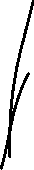 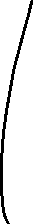 李瑞麟、陳家恩 (專職宣教士－宣道會宣愛堂/愛倍語言資源中心)幹事離職，求主為我們預備合適的人加入團隊。青島雁子（專職宣教士－特別群體）10月份有各大大小小會議，求主保守會議有果效並能繁忙的事奉中取得平衡。計劃及籌備聖誕節的各項活動，求主使用，並考慮加增對村民探訪的數目。年底將會有一位神學生來體驗10天，為她的適應及體驗代禱。楊安信、黃嘉琪 (專職宣教士－語言學習)颱風諾盧正吹襲泰國東北部，連日暴雨，願主保佑一切居民平安。受天氣影響，教會原訂於本周六帶同三十多位兒童及青少年到黎逸府參與聯堂運動會，亦可能會取消，求主帶領。本星期日安信宣講信息，另外崇拜後有分齡的小組，祈求上帝加力予我倆。教會正在籌備聖誕佈道工作，願主賜智慧給教會的同工們，同心合意興旺福音，把福音傳給貧窮人。艾憐 (信徒宣教同工－特別群體)泰國十月開始將新冠肺炎降為監測傳染病，亦停止公佈病例報告，旅客進入泰國不再需要出示完整接種疫苗的證明或是檢測結果，也不再強制戴口罩。祝願這城的經濟能盡快回復，大家同時也保持衛生和健康。森美、小兒（宣教士【聯屬本會】－語言學習）能與同工教會有更深的配搭關係。求聖靈保守我們身心靈及語言學習。願透過運動將福音帶給年青人。鄭美紅 (專職宣教士【聯屬本會】－回港述職)感恩過去中秋能夠與家人相聚、團圓；願繼續適應香港的生活節奏。回港日程充實，如堂會分享、機構或私人面談，個人輔導及靈修學習課程等；請記念時間管理，有足夠休息。感恩父親病癒出院，記念父母身體健康。記念個人身心靈健康。柬埔寨吳梓江、胡美玲（信徒宣教士－訓練及關顧）人力資源學院建築工程進展緩慢，建築公司正調配人手加强管理。請為監工同工的應變和配合代禱。馬德望教會修葺工作順利進行，下月完工後將動員弟兄姊妹清潔執拾。求上主藉這機會增加弟兄姊妹對教會的歸屬感。張日新（信徒宣教同工－亞洲人力資源學院）兒子諾心已開始大學新生指導及搬入大學宿舍，下周開課，記念他各樣適應，幫助他依靠主、更深經歷主。黃俊雄、黃揚恩（信徒宣教同工－語言學習）金邊疫情廣泛傳染，教會內肢體及宣教同工也相斷染病，雖然病情不重，但也對事工有影響。求主止住也保護大家不被感染。金邊堂青年團及兒童部也需要事奉人手，求主預備。柬埔寨販賣人口集團一直沒有減退，求主的公義及慈愛臨在，止住邪惡，讓受害者得自由。陳啟成、周小嫻（信徒宣教同工－語言學習）宣恩堂女生宿舍有一宿生新冠確診，現時正隔離和康復中，仍有咳嗽，求主完全醫治她，保守其他宿生保持警覺，做好預防措施，保持良好的飲食習慣和充足的睡眠，有健康的身體對抗病菌。蔡婉玲 (宣教士【聯屬本會】－教育事工)預計新學年有4-5班中學生會遷入中學校舍，我們正籌備在校舍內添置各樣器材、家具，求主預備。豐榮女兒之家及豐榮婦女之家：求主保護前線同工，因他們需要經常接觸不同的個案及家庭。保護他們，讓他們有健康的身體，減少感染COVID-19的機會。並求主醫治當中受感染的婦女及同工，讓他們能盡快康復，恢復體力。求主祝福兩個家舍與政府部門間的合作，並祝福正在接收的新個案。豐榮社區中心將舉行「學前班」的結業禮，求主祝福整個儀式的過程。求主祝福4位正在學習縫盤技術的婦女，讓她們可以順利完成學習，獲得一技之長。我們將與廠商聯絡進行下一階段的進展，求主祝福整個協商的過程。祝福同工Thida的身體，她第二次感染COVID-19，求主醫治。澳門梁祖永、杜燕玲（專職宣教士－回港本土任務）述職期和教會及弟兄姊妹有很好的分享。燕玲按牧禮順利舉行，兒子婚禮深刻感人。氹仔堂弟兄姊妹同心的侍奉。記念一位長者跌倒，有骨折，正在醫院醫治，求神幫助她的康復。回港後，盡快完成一些需要的任務，然後回澳門，開始新一期的宣教。為訂澳門醫觀酒店順利禱告。陳佩貞（專職宣教士－長者福音事工）感謝主的信實，在疫情下賜予美好消息，讓我們的團隊增加同工，結伴繼續往前行！ 感謝主，能夠靠著祂的保守，繼續在澳門事奉，服侍長者的群體，與團隊一起同心前行！郭麗思（專職宣教士借調本會－宣道會宣道中心堂 /臺山學生服務中心）因疫情的關係，耽誤了原先要完成整理新聚會地方的計劃，求主賜福及幫助我們能補回未完成的工作，以便早日能開放使用。求主賜我們屬天智慧，並按祂的心意善用祂所賜的地方拓展石排灣事工，接觸更多居民，使多⼈得聞福音。求主打發更多同工及支援肢體，幫助我們推展不同福音性的聚會，接觸更多未信主的居民，及關顧長者們。求主為新聚會地點預備恩慈的左鄰右里，包容與接納增多進出這地的人流。於疫情後，求主幫助小組能盡快恢復在平台上的恆常聚會，長者們有信心參與。盧美娟（專職宣教士－宣道會新橋堂）感恩：因為疫情，匆忙返港，事奉工場調動到澳門。在各方協調下，終於安排了9月底至10月中返馬達加斯加一行，感恩安排過程蒙恩。劉愛琼（專職宣教士－宣道會新橋堂）“信徒，知多D！“（四課）主日學課程，將於10月至12月，主日崇拜後上課。求 神幫助弟兄姊妹更渴慕神的話語。教會堂址已超過30年，求主賜智慧處理各項大小維修事。未來數月，同工因不同需要而短期不在澳門。求主賜智慧安排各項事工，並激勵弟兄姊妹更投入事奉，同心建立教會。葉錦樺（信徒宣教同工－澳宣培訓中心）求主祝福新橋堂弟兄姊姐靈裏成長可更多承擔事奉，教會更興旺。求主給錦樺更多智慧參予澳宣服事。英國岑偉農、阮幗雄（本土宣教同工－南倫敦宣道會）為10月張牧師加入南宣服事禱告。他會在7月回港探親。為南宣有多名肢體感染新冠康復禱告。彭大明、黎燕芬（本土宣教同工－東倫敦宣道會）每月仍有赤字，求主供應。為大明在11月中會到「加拿大列治文使命宣道會」主領差傳年會，求主賜使用。燕芬和焯穎的敏感已有好轉。黃國輝、唐美寶（信徒宣教士－布萊頓宣道會）神預備能用英語教導少年人的主日學導師。 好幾個家庭和學生回港，他們在教會熱心事奉，禱告神在暑假為我們預備足夠工人。 為在副堂設立祟拜直播禱告，以預備地方給一批將到英的家庭。 在迎新週認識一些到英進修的華人學生，讓他們有機會接觸福音。冼偉強、楊瓊鳳（專職宣教士【聯屬本會】－佈道事工）組織在英國選定城市舉辦香港友誼節 (Friendship festival)。   為嘉冕準備A-level考試，修讀她選擇的大學課程禱告。 安藤、世美（專職宣教士【聯屬本會】－特別群體事工）隨著去年英國BNO居留簽證推出，不少由香港移居英國的家庭，這包括我們認識的朋友及教會弟兄姊妹都來到及圍繞在我們身邊聚居。在工餘時間，我們幫助這些家庭很多生活上實際幫助及給予意見，幫助他們適應新環境及文化。求主賜福這些移居者來祝福英國社會，有些成為我們的義工夥伴，為福音事工齊心努力。求主給我們力氣、智慧與承載力如何持續接待及支持港人同伴。這一年來我們接待了不少從香港到英國定居的信徒家庭，我們與他們分享我們服事的工作及接觸的福音對群體，求主開他們屬靈的眼睛，在安頓生活的同時也讓他們能帶著使命，願意在英國為主作見證。感謝主讓我們在10-11月有不同教會邀請我們講道：10月我們透過視像錄影向加拿大華人教會講差傳年會，以廣東話、英語及國語於兩個主日中播出，求神預備信息及整個錄影、播放過程順利；11月27日安藤將在伯明翰教會講道，宣講英國宣教的重要性，求主使用我們把英國的屬靈狀況與更多英國的華人教會及肢體分享，裝備弟兄姊妹起來回應。劉卓聰、黃韻盈（專職宣教士【聯屬本會】－宣教動員）最近正探索與倫敦教會合作，對這機會十分雀躍，求神繼續引導及開路。感恩神賜女兒勇氣、願意突破自己和主動交友的心。讓她在校園能結識到好友，並在信仰群體中成長。我們為兒子覺豐的禱告是能安定於一個能令他shine的屬靈群體，我們相信神必有預備。西印度洋林永康、盧月冰（專職宣教士－留尼旺基督教華僑教會 / 基督教華僑中心）星期五30/10我們有福音飯局。感謝主，自重開飯局以來，參加人數不斷增加，雖然有人因種種不同原因不能前來出席，但仍有新的朋友報名，今次的參加人數近50人。除了廚房的工作，請記念永康所要預備的分享信息，求主賜他聰明智慧，又為到我們的培談工作代禱。為到我們的本地同工代禱，前幾天他的女兒染上紅眼症，他也染上了。這個星期日他負責崇拜講道，求主醫治他，也保守他們一家。吳家佩（專職宣教士－留尼旺基督教華僑教會 / 基督教華僑中心）上週晚上與視像查經班的組員及親友一起打邊爐，無論是新朋舊友大家都有很好的分享。有的表示很感受在教會裡的愛，有的希望住得近些能夠多來教會。求神繼續使用查經班來教導真理，也透過一些聯誼活動讓我們享受主裡的彼此相愛。記念這個星期五30/10的福音飯局，已經有接近50人報名參加，連同工和幫助的肢體有可能會超過60人。求神使用牧師的信息分享，賜給我智慧的言語作翻譯，加添我們能力預備飯食和甜品，並帶領我們飯桌上的分享和交流。請記念教會一位年長的姊妹，她最近生蛇，患處十分痛楚影響睡眠，求神親自醫治她，讓她早日康復。黃聲鋒、郭志茜（專職宣教士－馬達加斯加宣道會京城堂暨幸福家庭服務中心）多用途活動室已經竣工，日後可以成為活動場地，感謝主藉主內肢體慷慨奉獻，供應事工上的需要，一無所缺。李就成、林燕萍（專職宣教士－馬達加斯加鄒省華人基督教會/鄒省幸福家庭服務中心）同工繆嘉暉一家的簽證還在辦理中，若下個星期能完成文件遞交和拍照的程序，他們一家便可以離開首都來鄒省工場，請代禱。今個星期探訪了幾位華僑朋友，他們都很開心，亦歡喜牧師為他們祈禱，求神讓他們能清楚認識耶穌。崔緯濤、袁清嫻（信徒宣教同工－醫療事工）感謝主的看顧，順利將加拿大短宣隊帶到我們當中，成為我們的激勵和幫助。感謝主使用程醫生的牙醫助理課程，吸引了7位弟兄姊妹參加。見到程醫生的課程深入淺出，令學員大有得益，每天下午的實踐課，本來只安排了1-2位學員出席，怎料他們每天完成理論課後都不願意離開，一直跟程醫生學習到5時多。在馬島看牙醫是奢侈的，貧窮人不能負擔得起，即使一些華人付得起錢也不敢去看，因為這裏的牙醫醫療水平參差。神使用牙醫隊的服侍，不單關心病人的牙齒健康， 成為活出愛的見證，更加讓我們接觸了很多新朋友，向他們分享信仰和傳福音。求主使用這次服侍，記念隊員一切的擺上，又求主賜下健康的身體，讓他們有力繼續事奉。感謝主使用短宣隊舉辦的英語營，microsoft office及寫履歷工作坊。見到短宣隊員精心預備，以英文歌、電影、小組討論、集作等等，協助學生吸收和實踐。因著他們的服侍，很多年輕人走進教會，讓青年同工和弟兄姊妹認識和建立關係，求主繼續帶領他們的事奉，讓學生不單在知識上有增長，更感動他們願意參與教會活動，例如英文查經班等等，也求主保守各短宣隊員在生活上的各項適應，使用他們下一週的另一期課程。大約三星期前，有一位來馬島做生意的華人，認識了教會的一個家庭。這個家庭向他分享見證，並邀請了他參加教會的慶祝中秋節同樂日。這位華人因著這個家庭的款待和美好的見證，再次反思生命的意義。最終，他見到生命的苦澀中，神原來一直對他不離不棄，愛他到底，於是決志信主。我們隨即為他開始初信栽培。栽培過程中，見到他有一份渴慕認識神的心，縱然他忙碌於辦理簽證和搬家的事情，但仍然把握機會出席每次栽培，過程中更加有深入的生命反思。求聖靈在他心裏繼續動工，使用每次栽培讓他進深地認識福音，認識神更多。梁智康、張佩茵（信徒宣教同工－青年事工）加拿大短宣隊正在京城堂舉辦英語營、如何使用Microsoft Office工作坊和履歷工作坊、牙醫助理訓練及牙科服務。大學生踴躍參與！請記念他們在這兩星期密集的服侍中有健康的身體。在牙科服務時段中，我們會接觸參加者，關心他們及把握機會傳福音，求聖靈引領。請為英語營的本地青年同工及義工禱告，他們在小組中協助加拿大導師，與參加的大學生建立關係，帶他們認識耶穌和返教會。請記念宣教同工的身體，有健康和體力去適應咖啡室的服侍。繆嘉暉、劉泳兒（信徒宣教同工－馬達加斯加鄒省華人基督教會/鄒省幸福家庭服務中心）我們正在首都等候居留證件的辦理，盼申請通達，部門能盡快完成，以致我們可以正式啟程到我們服侍的鄒省工場作各樣安頓，包括居所、小朋友的學校申請等。為三個小朋友的適應祈禱，他們暫時也是食得瞓得，盼望他們三人在新的環境，有健康的身體及平安的心，在馬島有美好的學習及成長。創啟地區馬祈（專職宣教士－華人事工）請記念由星期日晚開始華人大家庭重開實體聚會，願一切安排順利。在教學上慢慢與學生建立關係，希望慢慢影響他們的生命。感謝老爸預備很好的居所，願能好好使用，能祝福更多人。爾東、爾佑（專職宣教士－華人事工）工場疫情嚴峻，兩個大家庭都有肢體大人和小孩確診，求主保守並醫治確診者。因為疫情嚴峻，原有的實體崇拜，現改回線上聚會，求主帶領。請為爾東爾佑的家人代禱，許久沒有見到家人，祈求父親看顧保守他們。孫智、孫慧（宣教士【聯屬本會】－福音/醫療服務）感恩培訓中心在下半年的教課、功輔班等，多了義工支援。求主賜下良機，在課餘活動、家訪及閑談中，讓同工/義工們與家長及學員皆有懇誠的溝通，進一步建立互建關係。感恩當地疫情得以受控，但物價通脹卻急升，民生困苦，社會治安轉差！求主憐憫，賜下智慧、資源及動力給政府官員，釐定適時政策及執行的合宜措施，以致民生按序得改善。繼續為華人家庭三位剛接受洗禮的弟兄，祝福他們在主愛護蔭下成長。求主保守華人教會及團契同工們能竭力地合一服侍，逆境下勇敢地為主多結果子。鄭氏夫婦（宣教士【聯屬本會】－東南亞 / 培訓事工）讚美神，感恩祂的恩典和力量臨到我們。為三個孩子禱告，讓他們在信仰上成長，經歷神的同在。並能夠享受學校生活，順利完成學業。丁噹家庭（宣教士【聯屬本會】－語言學習）國家: 沙國政府壓低了某幾類必需品的通脹，暫時平息了市民怒氣！不過捱到幾耐呢? 世界性通脹對於本已脆弱嘅第三世界真係好艱難。求憐憫、求恩典！ 團隊：近來好多新人到埗，盼望國際團隊能融洽相處！ 朋友：你們要休息，要知道我是神！求天父讓花花家庭嘅每一位都能夠冷靜，要記得神一直以來嘅帶領和恩典！ 家人：未信的丁太媽媽患多年痛症至情緒低落；加上疫情至今，老人家感覺寂寞但又不習慣再見人，好矛盾！盼神蹟，老人家願意開放認識「新朋友」, 認識真神！Panda（宣教士【聯屬本會】－多姆人事工）記念多姆人的門訓和識字教育。記念與接任同工的交接。記念與同工的面談和盡快完成多個報告。 記念身心靈健壯。冰梅（宣教士【聯屬本會】－語言學習）雖然腰部仍有不適，但經醫生檢查後，背部、腰部不平衡情況相比兩個月前有明顯改善；最近經常瞓矮頸，一個月內買了兩個枕頭替換，求天父醫治身體及在轉涼的天氣下能持之以恆地游泳。十月下旬朋友一家來無花果國開會，他們會住在我家十天，請記念一切安排與接待。因為明年大選，所以最近不少難民偷渡到西方國家尋求出路，然而他們的妻子及孩子仍留在無花果國，她們的生活更加艱難，請記念她們的處境及需要，請記念同工探訪她們時懂得如何關心及幫助她們。手物夫婦（宣教士【聯屬本會】－回港述職）請為我們的事奉禱告，求主加添智慧，讓我們能在不同層面幫助各國的翻譯團隊。請為不同國家的團隊需要禱告，求主為他們解決人事、運作以及籌款的問題。飯糰一家（宣教士【聯屬本會】－聖經翻譯）飯糰先生一直以來專責管理及發展亞太區的手語聖經翻譯工作，由新一年度10月份開始，他將接任新的工作崗位，負責協助統籌全球的手語聖經翻譯項目，主要工作是帶領各地域的團隊去策劃及發展手語聖經翻譯項目。求主賜智慧及帶領他去應付新的工作。10月份飯糰會繼續到海外工作, 請記念3個行程：5-8/10 【新加坡伙伴建立會議】；16-20/10【全球手語翻譯領袖年會】；25/10【日本手語聖經翻譯會年度董事會會議】。2022年的財政年度於9月尾結束，飯糰太太要跟進各項目的財政結算和進度報告，求主施恩加力給她完成這個工作。飯糰先生10月份公幹期間，將會有短時間停留日本，求主帶領他聯繫教會、同行者和親人，讓他跟各方有美好的重聚和團契。大飯糰在適應中學生活的路上仍然遇到不少困難和挑戰，但願天父及家人的體恤會成為孩子的力量。在試煉中，求主時刻與他同行，激勵他、醫治他及賜他無比的勇氣去面對每天的考驗。冒號家庭（宣教士【聯屬本會】－聖經翻譯）哥哥十分享受學校生活，亦喜歡新的老師。先生在附近已找到鄰國人，能面對面練習語言。太太能夠在十月底見眼科醫生。願太太眼睛能逐漸康復。弟弟回工場後仍有咳嗽痰多的問題，求主藉藥物醫治。我們的工場主管在9月尾至10月初將到鄰國探望已三年沒見的同工。求主讓炸彈襲擊和戰火遠離他們，讓當地的同工得鼓勵，讓管理團隊有智慧作決定，應做什麼，不做什麼。木棉（宣教士【聯屬本會】－語言學習）鼻敏感少了很多，亦慢慢習慣這裡的天氣，雖然每天差不多40度左右(亦要穿長袖衫、褲或裙)，但慢慢都適應多了。(未到真正高溫-可達50度以上)肩膊撕裂痛也慢慢減輕了，感恩。記念有更多機會與業主一家建立美好關係，曾經有很少時間與業主太太談論屬靈事情，祈求有更多機會時機。祈求木棉父母家人健康平安，祝願他們早日得著救恩。祈求木棉身心靈健壯，與主每天有美好的關係。祈求團隊繼續有合一的心，彼此有包容及有愛。祈盼當地朋友能在異象異夢中遇見主。東北亞日本梁頴階、容小敏（專職宣教士【聯屬本會】－回港述職）記念不同的分享和事奉。李世樂、鄧淑屏（專職宣教士【聯屬本會】－回港述職）感謝天父保守我們平安回港安頓。誠然，計劃無完美，錯敗亦難免，有主同行，總能經過。記念 8月始的述職進程，現暫約定至年底將於 15間教會講道、1間教會及2間差會分享、約見代禱者。願主潔淨使用，透過宣講、分享及團契，彼此建立，同為宣教。請記念三陸希望基督教會(4 位宣教士；1 個基督徒家庭；6 位山田住民)。關俊文、吳敏慧（專職宣教士【聯屬本會】－日本人福音事工）為日本事工代求：由夏天起因應入境條例的改動，不同的宣教單位都成功抵達日本！包括來自韓國，美國及澳洲的長期及短期宣教士，分別抵達了東京、橫濱，神戶等地。願主大大使用他們，並請為他們的適應禱告。為國際團隊代求：隨著疫情在世界各地緩和，很多等候了多時而有待舉行的訓練、會議、事工檢討等等都在安排中，願主保守各樣的溝通，求主幫助不同國家的隊工順利安排各樣日程。慕行升小學進展：跟教育部門的各項溝通見面也差不多進入完成階段，而所需要收集的資料文件也七七八八了。之後就是由教育委員會作出決定，便會知道慕行明年就讀那一間學校。求主帶領，願負責人員作出適切的決定，願主為慕行預備最美好的學習環境。東京的疫情看似穩定下來，只是進入秋冬季節，也容易感染流感等疾病，求主保守我們一家，特別是不喜歡戴口罩的慕行。求主保守我們在港和已移居海外的家人的健康和平安。蔡明康，王淑賢（專職宣教士【聯屬本會】－日本人福音事工）求主憐憫，願更多日本人能明白上帝的愛，能以愛化解仇恨及衝突。求主堅固已信主婆婆的信心，願意繼續堅決跟隨主。求主安慰已回天家的荒川老師的家人。感恩一些舊對象願意重新參與教會活動。求主賜智慧，如何更有效分享信仰讓對象認識。8月有些休息的空間，感謝主。求主賜我們及在港家人的身、心、靈健康。談允中，梁秀英（專職宣教士【聯屬本會】－日本人福音事工）感恩完成了第一學期的日語學習，考試合格，順利升班！感恩早前邀請到兩位曾參與教會English Café 的年輕未信者到家中吃飯傾談，求主保守能與他們建立關係及有機會分享信仰。教會將會在11月26日舉行賣物會，為東所沢兒童食堂籌款。求主感動街坊參與及使用成為美好的見證。非洲劉偉鳴、梁琬瑩（烏幹達，專職宣教士【聯屬本會】－回港述職）感恩! 我們平安回港! 完了酒店隔離!記念!適應香港的天氣、適應戴口罩的生活、適應生活的新常態。BE夫婦（專職宣教士【聯屬本會】－語言學習）B媽在女兒陪同下，順利完成右眼白內瘴手術，將於28/9覆診，求主讓B媽視力恢復正常，需禱告記念。E因牙肉疼痛需往牙醫診所進行檢查，經牙醫診斷及深層清潔後，牙肉情況得以改善，為此感恩 (仍需定期清潔)。B剛於主日在本地教會崇拜中流暢地宣講信息，喜見二人家訪對象攜同兒女一起參與教會聚會，求主堅固他們。因工場北部旱災情況越發嚴峻，多處災民急需援助，北部隊友將於本周開展飢荒救援工作，求主憐憫看顧，供應所需。南美巴西張志威、司徒美芳（專職宣教士【聯屬本會】－華人事工）為巴西經濟和治安禱告，求主施恩保守經濟可以盡快復蘇，治安可以好轉，罪案可以大大減少。為兒童主日學老師禱告，求神給她們愛心和智慧教導小朋友，自小認識主耶穌。男士小組最近有兩位長者信主，求神堅固他們的信心，靈命能穏定成長。因教會位置遠離華人區，不便於發展華人的事工，所以教會現正探討遷堂的可行性，求主帶領和賜下同心給弟兄姊妹。德國吳鐘音（德國本地同工—華人事工）新冠病毒疫情仍然嚴峻，求主幫助疫情可早日受控，各行各業可重回軌道，經濟復甦起來。求主幫助差會的本土同工吳牧師，他一家在法蘭克福南部服侍，現在藉線上講道、進行每週家庭小組及查經組並作有限度的個人聯絡及關懷。盼2022年有所突破，求主預備並差遣更多合適工人早日能前往德國開拓教會，服侍未得之民。香港李翠玲（專職宣教士，本地跨文化事工 - 泰人恩福堂 / 泰人恩福服務中心）十月同工領袖退修營，尋求教會明年主題目標和計劃。教會10月30日兩位新葡接受洗禮加入基督的身體。中心籌備11月19日「祝福龍城」籌款活動、圍城祈禱，傳遞救恩。 中心正與市建局合作關心和派物資給受重建影響泰籍居民，藉此傳遞主愛和福音。 感謝神及大家代禱；大兒子敬靈已完成大腸癌手術，四次化療和大小腸連結手！康復中。12月3日租約期滿，請為聯會同工與業主傾談；可以續較長和合理租金之租約。請代禱我跟黎牧師有3星期在杜拜和英國探訪及開會的行程順行和平安！梁志雄、朱秀卿（專職宣教士－宣教培育）感謝神安排了一位信主的物理治療師見秀卿，教她如何每天做合適的運動及矯正脊姿，希望經鍛鍊後，腰背痛楚得以舒緩，可以早日完全康復。志雄正預備十月中的「博士論文辯護」口試，感謝主不用親自去英國應考，可以在線上進行，求主賜他智慧及力量面對考官們的查問，使他們滿意志雄的立論，可以順利通過，正式完成這學位。感謝神因香港特區政府已放寬出入境的條例，志雄可以計劃與一對將成為宣教士的同工到德國作短宣體驗，求主預備行程及最合適的時段，可以順利起行。求主加力及保守我們健康，可以預備十月至十二月的講道，教學及訓練材料，使講者聽者同蒙主恩！簡家傑（信徒宣教士－工場研究）疫情下學校頻頻停課、或只能提供網課，導致去年柬埔寨全國中小學多了兩成的留級生，市鎮的情況更為嚴重，首都金邊更增加了近乎七成。一直以來，柬埔寨的基礎教育薄弱，學生的文字及數學能力不高。求主厚賜政府和教育工作者有決心和能力，改善當地的教育質素；求主也加添宣教士有智慧和心力，培育柬國的青少年人。早前確診新冠，症狀輕微，現已完全康復，爸媽也沒有再受感染，非常感恩！疫情仍有反覆，求天父保守護老院不再爆疫，爸媽及其他院友無需離院檢疫或隔離。十一月初再次静修八天、並接受屬靈導引；月底則入静修院上五天的實踐課程，學習導引的原則和技巧。求主透過這兩次靜修院的體驗，叫關係能進深、靈命再得更新、知識和技巧也有所增長。差會總部辦公室記念柬埔寨金邊校舍第一期工程順利，保守工程的進程，以及宣教團隊的跟進。記念靜修恩園工程，現向屋宇署入圖則，另記念老圍宣教士宿舍項目，正與渠務署商討村屋渠務問題，求主恩領。